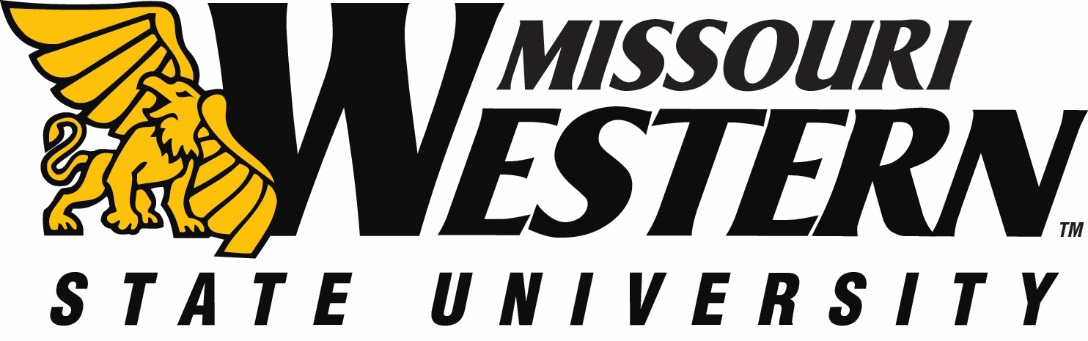  RFP NO:  FB20-048					DATE:  		SEPTEMBER 26, 2019       BUYER:  Kelly Sloan, Purchasing Manager		PHONE:  	(816) 271-4465ADDENDUM #1FUNDING DEPARTMENT:	USDAML  	 EQUIPMENT/SERVICES REQUESTED:    	BIO BUS VINYL WRAPPLEASE NOTE:  SEE BELOW FOR CLARIFICATIONS AND ADDITIONAL INFORMATION:  PLEASE SUBMIT THIS INITIALED ADDENDUM WITH YOUR BID RESPONSE.Would the removal and installation take place inside or outside? Installation would likely have to take place outside if they do not have their own facility.Do you have pictures of the bus you can send to us of each side or would we need to attend the meeting to get our own pictures?Pictures attached in the email.THIS ADDENDUM IS HEREBY CONSIDERED TO BE A PART OF THE ORIGINAL BID SPECIFICATIONS AND NEEDS TO BE INITIALED AND RETURNED WITH YOUR BID IN ORDER TO BE CONSIDERED.